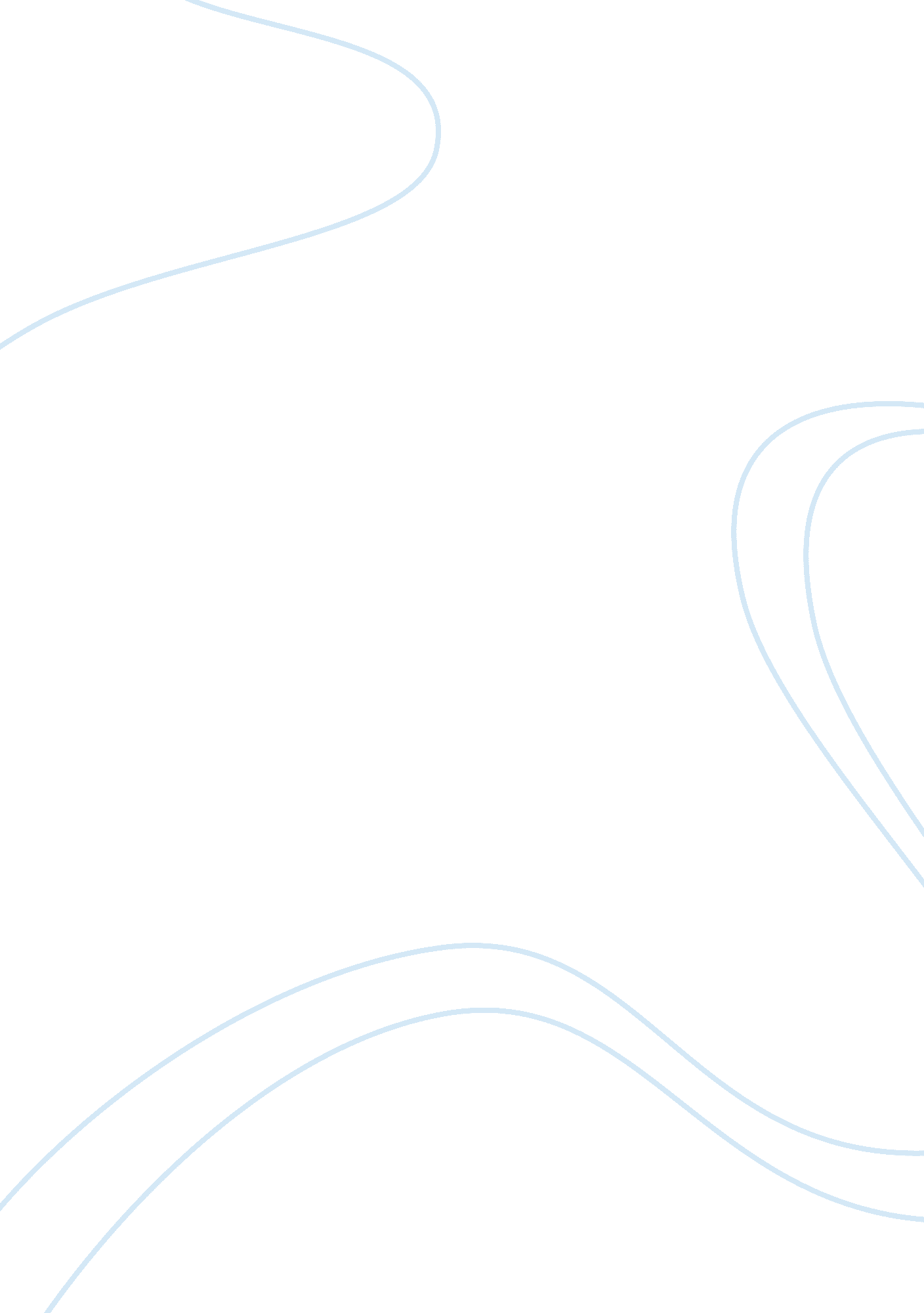 Private, public and voluntary sector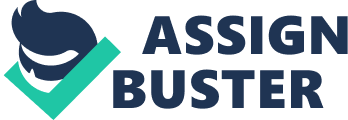 In my assignment I’m going to look at the different between three types of organisation which divided to privet sector, public sector and voluntary sector. As we know about the organisation are group of people who are working together, and the privet sector is the organization who is making special profit to develop his/her own company and it made up of sole proprietor , partnership and franchise which I provide it on Tesco as an example . A public sector is owned by the government so it is a public corporations . finally the voluntary sector which is known by non-profit sector owned by both the government and individual charities and going to use Oxfam as an example. The mostly for-profit benefit is the privet sector and it gets the benefit to the maximum extent while the public sector is going out to meet the needs of individuals rather than for-profit and non-profit sector not-for-profit. In any organisation there must be a goal , which they target that goal or that objectives of the organisation so, there is no reason to meaning-based. Each type of organisition has goal and objective . Tesco was established as a local small business to sell goods and expand all over UK becoming a privet business and then after few years later they opened branches over Europe. Tesco has 3, 751 branches all over the word and over 70 million costumers . Tesco aim’s to make profit they aim to do with launch of a new product and services. The purpose of Tesco is to sell products to customers in cases, even at a loss, but they make it through the sale of other products at mark up. SWOT analysis is a very useful tool for understanding and decision-making for all types of situations in business and organizations. SWOT is an acronym for strengths, weaknesses, opportunities and threats. The SWOT analysis headings provide a good framework for reviewing strategy, position and direction of the company or business proposal, or any other nation. SWOT analysis is mainly used for business planning, strategic planning, competitor evaluation, marketing, and business and product development and research reports. The SWOT analysis is an objective assessment of the data organized by the Coordinating Committee for the drudgery of a logical order that helps understanding, presentation, discussion and decision-making. Four dimensions is an extension of the useful list of two basic title for pro and con. SWOT analysis can be used for all types of decision-making, SWOT template can be considered proactive, rather than relying on the usual reactions or instinctive. The application of tools for more efficient, let us consider that the product is being launched in a foreign country Pestle: Designer originally from the work of environmental scanning, and pest or pestle analysis is an analysis of the external environment macro (big picture) in a business that works. These are often factors outside the control or influence in the business, but it is important to be aware of when doing product development, business planning or strategy. Analysis and pestle is often used to go public’ tool, and find out where the organization or the product is in the context of what is happening outside of this will have some impact at the point of what is happening within the organization. The analysis of the pestle is a business measurement tool, and considers factors external to the organization. Often used in strategic analysis within the strengths and weaknesses, opportunities and threats analysis). Address pestle analysis and a framework to review the situation, and can also be used to review the strategy or position and direction of the company, a proposal, marketing, or idea. There are many variables on this form, including an analysis of the lesions and analysis of the steeple. 